CURRICULUM VITAE 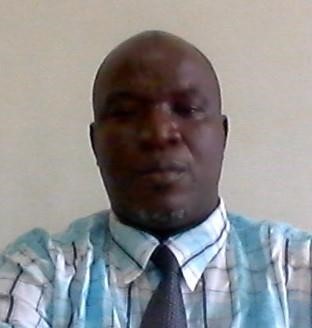 Name:     	 	 	 	 	 		ADENEKAN, Sheriff Adeyemi Present Position: 	 	 	 	 	Deputy Registrar Department: 	 		 	 	 	Registry Place and Date of Birth:  	 	 	 	Abeokuta & 07/08/1972  Nationality: 	 	 	 	 	 	Nigerian State of Origin/Local Govt Area: 	 	 	Ogun / Abeokuta North Marital Status:  	 	 	 	 		Married Number and Ages of Children:   			4 Children: 13yrs, 11yrs, 9yrs & 4yrs Residential Address:  	 	 	 	 	37, Kugba Road, Oke Saje,                                                                                                  Abeokuta, Ogun State.  Address for Correspondences:  	 	 	Registry,                                                                                                  Fountain University, Osogbo,                                                                                                  P.M.B. 4491 Osogbo, Osun State. 	Telephone No:  Nil   Mobile (s): 	 	 	08037063960 	Institutional e-mail Address: 	 	 	adenekan.sheriff@fuo.edu.ng. Educational Institutions attended with dates: (Starting with the latest Date/Institution) i.   2014/2015 Till Date 	Olabisi Onabanjo University, Ago Iwoye, Ogun State ii.  2005-2006  	 	Olabisi Onabanjo University, Ago Iwoye, Ogun State 	iii. 2002-2002  	            Ambrose Alli University (formerly Edo State University),Ekpoma  iv. 2000 	 	            Paramount Computers, Abeokuta, Ogun State. 	 	 	 v.  1994-1998    	Ogun State University (now Olabisi Onabanjo University) Ago Iwoye vi. 1993-1994  	Ofada Community Comp. High School, Owode, Ogun State 	 vii.1984-1991   	Baptist Boys’ High School, Oke Saje Abeokuta, Ogun State 	 12. Academic Qualifications obtained with dates: (Starting with the latest) i.   2007 Master of Arts (M.A.) in Philosophy    ii.  2002 Masters of Business Administration (MBA)     iii. 2000 Diploma Certificate in Computer Appreciation  iv. 1998 Bachelor of Arts (B.A. Hons) in Philosophy    1994 	Senior Secondary School Certificate  	O’ level 1991 	Senior Secondary School Certificate             O’ level 	 Professional Qualification(s) with dates (Starting with the latest)           Nil Training/Professional courses attended with dates (starting with the latest) i.  	    A 2-Day Training Workshop (Virtual) for Administrators with focus on * Team               Performance * Administrative Accountability * Effective Communication and * Etiquettes            organized by the Registry Unit, Landmark University, Omun Aran, Kwara State between           29th & 30th September, 2021. ii..       2 Days International Conference (Virtual) for University Administrators on the Theme: Governance and Administration of Universities in Africa organized by the Association of Registrars of Nigerian Universities (ARNU) held between 28th & 29th September, 2020. iii..  	 2 Days Training Workshop for Administrative Assistants to Assistant Registrars on the Theme: Repositioning for the future organized by the Association of Nigerian University Professional Administrators (ANUPA) held at the Administrative Staff College of Nigeria, Topo -Badagry, Lagos between 2nd & 3rd May, 2018. iv.        A 2-Day Training Workshop for Administrative, Executive and Clerical Staff of Registry             Department aimed at improving Registry Staff skills in the performance of duties             optimally in the 21st Century. Organized by Centre for Research Development and In-             house Training (CREDIT) University of Ilorin, Ilorin between 7th and 8th March, 2017. v.          A 2-Day Training Workshop for Senior Assistant Registrars to Deputy Registrars on              theme: Introspect, ignite and inspire for excellence, organized by the Association of              Nigerian University Professional Administrators (ANUPA) held at the National Institute              of Policy and Strategic Studies, NIPSS Kuru, Jos between 25th and 26th July, 2016. vi.        A 3-Day National Training Workshop on the theme “Information and Communication   Technology (ICT) and the Challenges of Administering Nigerian Universities in the  21st Century organized by ANUPA and held at University College Hospital, Ibadan         between 25th & 28th March, 2012. vii.       A 1 Day Training Workshop on 2011 Batch “C” Pre-Mobilization Workshop with a      	             theme “ INTEGRITY, a panacea for a more reliable mobilization process. The role of       	NYSC stakeholders” held at Rock View Hotel (Royal) Wuse II, Abuja on 9th August,       	2011. 15. Membership of Professional bodies/societies (Date/ Professional Body/Status/Type)  i.  2016 	Association of University Administrators (AUA) UK - Member (MAUA) 	ii. 2005   Association of Nigerian University Professional Administrators, (ANUPA)  	                           Olabisi Onabanjo University Branch,   - Member 	 	          	iii. 2005   Nigeria Institute of Management (Chattered)  	-Associate Member (AMNIM) iv. 2005   Institute of Corporate Affairs Management  	-Associate Member (AICA)  16. Work Experience with dates  Name(s) and address (es) of previous Employer   Name of Employer 1:	Ambrose Ali University, Ekpoma (formerly Edo State University)      Outreach programme.  Address	Abeokuta Study Centre, MACJOB House, Opp Abeokuta Girls Grammar School, Onikolobo, Abeokuta. Name of Employer 2:	Olabisi Onabanjo University Address	Centre for Sandwich Programmes (CESAP), Ago-Iwoye, Ogun State. Positions held and Dates a.  Position: Administrative Officer II		Date:  January 2000 to November 2003	     (Employer:  Ambrose Ali University, Ekpoma (formerly Edo State University)                Outreach programme, Abeokuta Study Centre). Duties: Exams & Record Office       Responsible to the Registrar for day –to- day administration of the Centre. Collation of Students Records and retrieval Issuance of Matriculation number to fresh students Collation and distribution of examination materials at the Centre. Ensuring the successful conduct of Examinations. Monitoring the conduct of Examinations Creation a database for the Centre Establishment & General Administration OfficeResponsible to the Registrar for day –to- day administration of the Centre. Collation of advertisements of vacant positions, receipts and acknowledgement of applications, processing of the applications for further necessary actions. Arranging interviews and correspondence with applicants. Office Supervision and Record keeping. Act as liaison Officer between the Parent University & the Centre Implementation of policies and decisions of the Parent University, Board of Studies and other appropriate Committees as they affect the Centre. Organize and Clerk Meetings Timely Dissemination of Information Designing and building a deserving corporate image for the organization.Preparation of all documentation required for smooth running of the Centre.  Performing any other duties assigned by the Registrar. b.  Position: Administrative Officer I		 January 2004 to September 2005(Employer: Olabisi Onabanjo University, Centre for Sandwich Programmes (CESAP),Ago-Iwoye, Ogun State)Duties: Human Resources / Establishments OfficeResponsible to the Deputy Registrar / Centre Secretary for day –to- day administration of the Centre. Documentation of all new staff, processing of arrival forms, claims, medical certificates  Processing of all Leaves- Maternity, Annual, Casual, Examination and other staff related matters Collation of advertisements of vacant positions, receipts and acknowledgement of applications, processing of the applications for further necessary actions. Arranging interviews and correspondence with applicants. In addition to this statutory schedule, I do clerk some Committee meetings such as: Secretary to the Center’s Interview & Selection Panel. Secretary, CESAP Management Committee Desk /Faculty Officer		  October 2005 to September 2007DutiesResponsible to Centre Secretary on day - to-day administration of the Faculty of Management Sciences.Registration of fresh and returning students at the faculty officeCoordinating the conduct of examinationsIssuance of clearance to the graduating studentsSecretary, Faculty of Management Sciences Boardc.  Position: Assistant Registrar 		 October 2007 to January 2008 (Employer: Olabisi Onabanjo University, Centre for Sandwich Programmes (CESAP),Ago-Iwoye, Ogun State)Central Administration: Exams & Record Duties: Responsible to the Deputy Registrar / Centre Secretary  Conduct of authentication exercise of student’s entrance certificates to the University Collation of all Senate approved results for the purpose of issuance of Statement/ Notification of Results Issuance of Statement / Notification of Result to students. Creation of a database for the University Liaising with the collaborating units /Departments on computerization of results to facilitate the preparation of notification of Results, Certificate and Transcripts   Name and Address of Present Employer Name of Present Employer:     	Fountain University Address:				Along Agric Farm Settlement Road, Oke-Osun, Osogbo,                                                                 Osun State. (P.M.B. 4491, Osogbo)i. Position: Assistant Registrar 		 February 2008 to September 2011General Administration and Council Affairs OfficeDuties: Responsible to the Registrar for day –to- day administration of the University Coordinating all administrative arrangements to ensure the smooth running of the University. Responsible for interpretation and application of established personnel policies in the University. Coordination of personnel matters especially Annual Leave, Work conditions, performance appraisal, discipline, as well as promotion and disengagement procedures as related to staff in the University. Implementation of policies and decisions of the University Development Committee Assisting the Registrar at Council and its various Sub-Committees meetings such as: i. 	Finance & General Purposes Committeeii. 	Tenders Committee iii. 	University Development Committee iv. 	Project Monitoring Group v. 	Minor Works Committee vi. 	Master Plan Implementation Committee vii. 	Appointments, Promotions and Staff Discipline Committee. 	viii. 	Interview & Selection Panel Collation of advertisements of vacant positions, receipts and acknowledgement of applications, processing of the applications for further necessary actions. Arranging interviews and correspondence with applicants. Preparation and Submission of University System Annual Review Meeting (USARM) Document Completion and collation of NUC Self Study Forms for Accreditation ExercisesActing on any other matter as may be directed by the Registrar ii. Position:  Senior Assistant Registrar 		 October 2011 to September 2014General Administration and Council Affairs OfficeDuties:  Responsible to the Registrar for the day-to-day administration of the Registry. Coordinating all administrative arrangements to ensure smooth running of the Registry. Arranging interviews and correspondence with applicants. Implementation of policies and decisions of the Governing Council and other appropriate Committees as they affect the University. Preparation and Submission of University System Annual Review Meeting (USARM) Document Assisting the Registrar at Council and its various Sub-Committees meetings such as: i. 	Tenders Committee ii. 	University Development Committee iii. 	Project Monitoring Group iv. 	Minor Works Committee v. 	Appointments, Promotions and Staff Discipline Committee. vi. 	Interview & Selection Panel Implementation of policies and decisions of the University Development Committee Collation of advertisements of vacant positions, receipts and acknowledgement of applications, processing of the applications for further necessary actions. Preparation of Documents for Council and its sub-Committees. Responsible for the interpretation and application of established Personnel policies in the University. Coordination of Personnel matter especially Annul Leave, Work conditions, Performance Appraisal, Discipline, as well as Promotion and Disengagement procedures as related to staff in the University. Performing any other duties assigned by the Vice-Chancellor. iii. Senior Assistant Registrar (Acting Head, Registry Department) – April 2012 - August 2012 (Transition period between when the Foundation Registrar exited and the appointment of New Registrar) Duties: Attending to all the Registrar`s mails and act on directives of Vice-Chancellors on all Administrative policy matters; Dealing with all mails, (external and internal) requiring final action on routine information from the Registrar`s Office. Dealing with all mails, external and internal requiring information from other Units of the administration for the purpose of coordination of all the Units by the Registrar.Representing the Registrar at the Technical meeting of JAMB for 2012/2013 Admission Exercise. Attending to members of the public and visitors who want to see the Registrar. Running the Registrar`s Office for the smooth intake and retrieval of information if and when the case arose. Coordinating all admission matters with JAMB. Coordinating all administrative arrangement of meetings called at the instance of the Registrar. Coordinating the collation processes of documents for Council and its Sub Committees meetings Prompt mobilization of prospective corps members for NYSC service OTHER RESPONSIBILITIES  (a) ADMISSION OFFICER (2010 – JUNE 2015)  •   Responsible for the processing of student’s admission with JAMB   •   Actively involved in the student drive aimed at improving the student enrolment  •   Played pivotal role in securing 25 qualified candidates for Sponsored admission into the       University for 2014/2015 Academic Session from Yobe State Government.  (b) NYSC SCHEDULE OFFICER (April 2011-   March 2014) •   Saddled with responsibility of Students Mobilization exercise for NYSC scheme  •   Ensuring that all qualified graduates were mobilized as and when due. •   Serve as liaison (in capacity as Student Affairs Officer) Officer between the National        Youth Service Corp (NYSC) and the University   (c) ALUMNI OFFICER (APRIL 2013 – JUNE 2015) •   Entrusted with the responsibility of developing an effective and feasible Alumni Unit •   Collated and generated data of all graduates of the University from 2010/2011 –       2014/2015 sets       •  Created a linkage and cordial relationship between the Alumni and the University       •  Compiled a comprehensive list of graduates who are currently engaged i.e., either                pursuing their Postgraduate studies or gainfully employed. iv. Position:  Principal Assistant Registrar 		                  October 2014 to August 2016 General Administration, Establishments and Council Affairs OfficeDuties: •   Responsible to the Registrar for the day-to-day administration of the Registry. •   Coordinating all administrative arrangements to ensure smooth running of the Registry. •   Arranging interviews and correspondence with applicants. •   Assisting in the implementation processes of policies and decisions of the Governing        Council and other appropriate Committees as they affect the University. •   Assisting the Registrar at Council and its various Sub-Committees meetings such as: Tenders Committee Finance & General Purposes CommitteeUniversity Development Committee Appointments, Promotions and Staff Discipline Committee.Interview & Selection Panel •   Implementation of policies and decisions of the University Development Committee •   Collation of advertisements of vacant positions, receipts and acknowledgement of       applications, processing of the applications for further necessary actions. •   Preparation of Documents for Council and its sub-Committees. •   Responsible for the interpretation and application of established Personnel policies in the          University. •   Coordination of Personnel matter especially Annual Leave, Work conditions,           Performance Appraisal, Discipline, as well as Promotion and Disengagement procedures            as related to staff in the University.        •   Performing any other duties assigned by the Registrar. v.    Position: Principal Assistant Registrar - Coordinator, Registry Department   September 2016 - November 2016- (Filling the vacuum created by the exit of Second Registrar before the appointment of Acting Registrar) Duties: •   Attending to all the Registrar`s mails and act on directives of Vice-Chancellors on       all administrative policy matters; •   Dealing with all mails, (external and internal) requiring final action on routine       information from the Registrar`s Office. •    Dealing with all mails, external and internal requiring information from other Units        of the administration for the purpose of coordination of all the Units by the        Registrar.                   •    Attending to members of the public and visitors who want to see the Registrar.       •   Running the Registrar`s Office for the smooth intake and retrieval of information             if and when the case arose. •   Coordinating all admission matters with JAMB. •   Coordinating all administrative arrangement of meetings called at the instance of          the Registrar.                   •   Coordinating the collation processes of documents for Council and its Sub-                         Committee’s meetings        •   Coordinating the mobilization of prospective corps members for NYSC scheme.vi. Position:   Principal Assistant Registrar -      Academic Planning Unit   November 2016 –                                                                                                                       February 2018Duties: •    Attending to all academic matters towards guarantee quality assurance and control.  •    Preparation and Collation of Self Study Forms for NUC Programme       Accreditation Exercise. •   Ensuring qualitative teaching through proper monitoring and periodic conduct of         teaching evaluation by students. •    Any other assigned duties by the Vice-Chancellor vii.  Position:   Principal Assistant Registrar -      Student Affairs Officer (SAO)- March 2018–                                                                                                                                September 2021Duties: Provide the required administrative support to the Dean of Student Affairs on: •   all matters concerning student welfare •   allocation of accommodation/room to students, •   regulation of student activities, •   mobilization of graduates for National Service •   identification of brilliant and indigent students for scholarships, and  •   provision of counselling services for students.  •   Any other assigned responsibilities by the Registrar  viii.  Position:   Principal Assistant Registrar & Secretary, Postgraduate School - March 2018–                                                                                                                                September 2018Duties:•   Assisting the Registrar in day-to-day administration of the Postgraduate School. •   Providing Secretariat Support to the Dean of the School •   Acts as an interface between the Postgraduate Students and the University •   Ensure all documents appertaining to Students Registration are strictly adhered to        as stipulated by the school.  •   Any other assigned responsibilities by the Registrar  ix.  Position:   Deputy Registrar & Secretary, Postgraduate School –        October 2018–                                                                                                                      October 2019Duties:•   Assisting the Registrar in day-to-day administration of the Postgraduate School. •   Providing administrative support to the Dean of the School •   Acts as an interface between the Postgraduate Students and the University •   Ensure all documents appertaining to Students Registration are strictly adhered to       as stipulated by the school.  •   Issuance of Clearance to students •   Any other assigned responsibilities by the Registrar   ix.  Position:   Deputy Registrar, Academic Planning Unit –        	   November 2019–                                                                                                                      Till DateDuties:       	      •   Coordinating all the administrative activities of the Unit      •   Attending to all academic matters towards guaranteeing quality and control.  •   Completion and Collation of Self Study Forms for NUC Programme Accreditation       Exercise.      •    Ensuring qualitative teaching and conduct of examinations through the             Examinations, Lectures, and Quality Assurance Committees.     •    Any other assigned duties by the Vice-Chancellor x.  Position:   Deputy Registrar, Vice-Chancellor’s office –        	   November 2019–                                                                                                                      Till DateDuties:•     Assisting the Vice- Chancellor in day-to-day administration of the office  •     Attending to any other duties as assigned by the Vice-Chancellor 17.  Details of Administrative and Leadership Experience in the University system (Starting with dates) Administrative Experience (Deanship, HOD etc) NIL Other appointments in the University i.   2017 – Date:  Member, FUO Governing Council  ii.  2014 – Date :  Liaison Officer, Fountain University and Yobe State Government                                                                Sponsorship Scheme Resources (Human/Material) attached to the University NIL Local/Community Service (e.g. Religious/Social or Political)  i. 	 Provision of waste bins /container at various and strategic locations in Saje Community in Abeokuta in 2008. 18. Thesis/Dissertation 2006    The Moral Justification of Technological Innovations and Advancement in                        Modern Day Africa: Unpublished       M.A. (Philosophy),  Olabisi Onabanjo                   University, Ago-Iwoye, Ogun State, Nigeria. 1998   Gender Inequalities and the Nigeria Woman: A Philosophical Analysis                  -Unpublished   B.A. (Hons.)  Philosophy. Ogun State University (now Olabisi                   Onabanjo University), Ago-Iwoye, Ogun State, Nigeria. 19:  Conferences/Workshops attended and papers presented with dates       Not Applicable 20: Extra Curricular activities  Watching football matches, Playing Scrabble game, Visiting Places and People. 21. Names and Addresses of Three (3) RefereesProf. Hussein Oyelola Bukoye OLOYEDE  Pioneer Vice-Chancellor, Fountain University, Osogbo Pioneer Vice -Chancellor, SUMMIT University, OffaFaculty of ScienceUniversity of Ilorin, Ilorin,Kwara State. (08033736994) oboloyede@yahoo.comDr. ‘Bola Hakeem ADEKOLA             (Pioneer Registrar, Fountain University, Osogbo) Registrar, Federal University of Agriculture,  Abeokuta, Ogun State. (08055249564) bola.adekola@gmail.com ,                                                                   registrar@funaab.edu.ngMr. Afolabi Benjamin AJAYIRegistrar, Hallmark University,Itele, Ijebu Ode,  Ogun State, Nigeria. (07033283884) olugboeo@gmail.com, olugboeo@yahoo.com                                                           registrar@hallmark.edu.ng 				    29 October 2021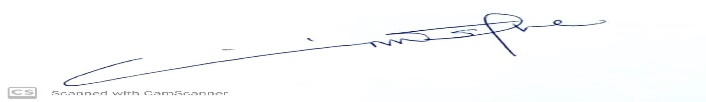 ----------------------------------------------					-------------------------------------------         Signature								Date